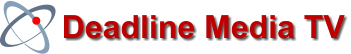 Management Summary: Smart TV in ItalySmart TV in Italy is the first of a series of reports from Deadline Media TV on OTT and connected television. The 87 page analysis details the current market for Smart TVs in Italy within the framework of broadcasting, broadband and mobile communications. It provides five year forecasts and analysis of risks, uncertainties and competing and complimentary platforms.Using MHP, Italy is the first country to widely deploy a broadcaster centric horizontal platform in competition with proprietary platforms of major television manufacturers. It therefore provides major lessons for connected and OTT television in other European countries deploying HbbTV or MHEG IC. However MHP has, so far, progressed little further than from proof of concept.The key finding of this report is that connected television is taking off in Italy at a time when the existing broadcasting sector is faced with intense pressure to change. Advertising revenues have been brutally hit by austerity and the conventional pay-TV sector has probably peaked. A substantial amount of spectrum is now available for new linear-scheduled DTT services. Italy has been underserved by television even though Italians love it.We conclude that for the time being OTT will be driven by catchup TV and VoD films; the two major terrestrial incumbents, RAI and Mediaset, are positioned to dominate catchup TV because they have the content and the brand names. However, the MHP platform is still at little more than commercial proof of concept stage. In practice the Samsung smart TV platform out eclipses it. Italy is almost unique amongst large western countries in that there is a complete absence of cable and a very limited IPTV base. This has big implications for connected television, not least in that the commercial drivers are very different from the USA.Whilst connected television is still at a nascent stage, deployment in Italy is healthy and looks likely to be dominated by smart TVs rather than connection through external devices – again at least for the time being.We estimated that some 1 million televisions in Italy are smart TVs that have been connected to broadband and some 2.7 million have been sold to date. The market for OTT TV services and connected television is being held back by poor quality broadband access and low broadband penetration rates. This is a very serious problem for Italy and is unlikely to be resolved with the next few years. Future OTT TV developments look likely to place heavy emphasis on video to the mobile, helped by a large amount of terrestrial television spectrum and the advanced state of the country’s mobile networks.In the medium term we see OTT TV as complimentary to conventional Italian broadcasting rather than a major disruptive paradigm shift. However, Italian broadcasting is in deep financial difficulty at present and structural changes look likely. These may open the door to competition and market challenge. Mediaset’s Premium pay-TV operation continues to make losses. Discovery Communications has very recently bumped up its presence in Italy with the acquisition of Switchover Media and the upmarket La7 channel may change hands.What is happening in Italy also has major implications for major US players with global ambitions in connected TV – Google and YouTube, Intel, Microsoft, Apple, Facebook and Amazon to name a few. The Italian market is unlikely to be driven by cord cutting.Understanding connected television and its future in Italy needs Occam’s Razor to be wielded.Smart TV in Italy provides a comprehensive analysis of the market for connected and OTT TV in Italy. It is targeted at pay and FTA broadcasters, content providers, television, games console and Blu-Ray player manufacturers and vendors, suppliers of external connected devices, broadband providers, content management organisations, mobile operators and handheld device providers, satellite operators, transmission companies, software vendors, regulators and policy makers – in fact anyone involved in the future of television.Smart TV in Italy - Table of contentsOverview of connected TV in Italy………………………………………..………………………………Page 5Connected and smart TV…………………………………………………………………………..………..Page 11MHP 1.1.3…………………………………………………………………………………………………………..Page 13Penetration of Smart and connected TV in Italy …………………………………………………Page 16Connected devices - Blu-ray players and consoles …………………………...………………..Page 22Complimentary connected devices ……………………………………………...…………………….Page 26Market differences – USA…………………………………………………………….……………………..Page 29Smart TV dynamics………………………………………………………………………………………..….…Page 30Marketing smart TV………………………………………………………………………………….……….…Page 34Tivusat and Tivuon……………………………………………………………………………………………….Page 35Proprietary smart TV standards……………………………….…………………….......................Page 36The Italian economy and its impact on OTT…………………………………………………….…..Page 41IPTV in Italy………………………………………………………………………………………………………….Page 42The absence of cable TV………………………………………………………...……………………………Page 44Pay-TV in Italy……………………………………………………………………………………………………...Page 44Television advertising…………………………………………………………………………………………..Page 49Structure of Italian broadcasting………………………………………………………………………….Page 53Broadcasting Infrastructure……………………………………………………………………………….…Page 56Broadband in Italy…………………………………………………………………………………………….…Page 59Telecommunications restructuring………………………………………………………………….….Page 63Telecom Italia and broadcasting………………………………………………………………….………Page 65Mobile communications and the second screen………………………………………………….Page 67OTT services in Italy……………………………………………………………………………………..………Page 73Appendices: Developments to watch out for……………………………………………….……..Page 80Terminology………………………………………………………………………………………………………..Page 80A primer on MHP………………………………………………………………………………………………...Page 83About Deadline Media TV…………………………………………………………………………………...Page 86  Smart TV in Italy - Tables, Charts and DiagramsTable 1: Comparative smart TV penetration rates…………………………………………………………...Page 9Table 2: Smart TV sales forecasts, Italy, millions………………………………………………………………Page 11Diagram 1: Schematic of the MHP platform…………………………………………………………………….Page 15Table 3: Estimated base of connectable devices, end 2012…………………………………………….Page 16Table 4: Connectable devices by type……………………………………………………………………………...Page 19Table 5: Competing smart TV middleware platforms……………………………………………………….Page 22Table 6: Blu-ray players and PlayStation 3 consoles…………………………………………………..…….Page 24Table 7: XBox and Wii games consoles…………………………………………………………………………....Page 25Diagram 2: Smart TV Expectations…………………………………………………………………………………..Page 32Table 8: Pay-TV platforms in Italy…………………………………………………………………………………….Page 41Table 9: Breakdown of Revenues, Italian television broadcasting…………………………………...Page 44Table 10: Summary of the Italian TV Marketplace…………………………………………………………...Page 46Chart 1: Television advertising market share, 2011……………………………………………………….…Page 51Table 11: Financials, Italian Broadcasting………………………………………………………………….………Page 53Chart 2: Audience Share %, Italian Television, February 2012………………………………………..…Page 54Table 12: National DTT Multiplexes…………………………………………………………………………………..Page 56Table 13: Fixed Line Broadband Providers………………………………………………………………………...Page 62Chart 3: Using Tablets as second screens……………………………………………………………………….....Page 69Chart 4: Italians Buy Content on Tablets…………………………………………………………………………...Page 70Table 14: Data requirements for main DVB broadcast multiplexes…………………………………....Page 73Table 15: Main MHP OTT Services in Italy…………………………………………………………………………..Page 74Table 16: Main video apps by platform……………………………………………………………………………...Page 75Smart TV in Italy is competitively priced at €600 (US$787 or £489). We also offer a site licence at €1,200 (US$1,573 or £977). The report is available either in PDF or print form. You can pay by cheque, bank transfer or PayPal and we offer a 10% discount for payment with order (PayPal included). ©2013 Deadline Media TV